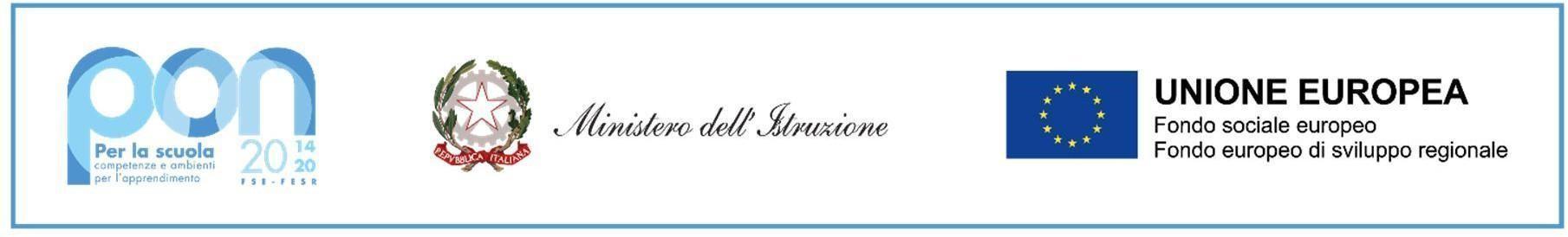 ISTITUTO COMPRENSIVO MANOPPELLO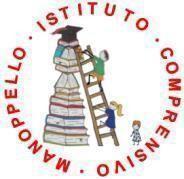 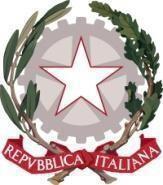 Via S. Vittoria 11 - 65024 Manoppello (PE)tel. 085 / 859134 fax 085/8590846 - CF 91100540680e-mail: peic81700n@istruzione.it – e-mail certificata peic81700n@pec.istruzione.itSito web:www.icmanoppello.edu.itDICHIARAZIONE SOSTITUTIVA DI ATTO NOTORIO RILASCIATA AI SENSI DEGLI ARTT. 46 E 47 DEL D.P.R. 445/2000Fondi Strutturali Europei – Programma Operativo Nazionale “Per la scuola, competenze e ambienti per l’apprendimento” 2014-2020. Asse I – Istruzione – Fondo Sociale Europeo (FSE). Asse I – Istruzione – Obiettivi Specifici 10.2 – Azione 10.2.2 – Nota di Adesione prot. n. 134894 del 21 novembre 2023 – Decreto del Ministro dell’istruzione e del merito 30 agosto 2023, n. 176 – c.d. “Agenda SUD”.Codice Progetto: 10.2.2A-FSEPON-AB-2024-27 Titolo Progetto: Insieme per migliorareCUP:H54D23002900001                                               Al Dirigente Scolastico dell’ Istituto Comprensivo di ManoppelloIl/la sottoscritt_ ____________________________________  nat __ a __________________il _______________ Codice Fiscale |__|__|__|__|__|__|__|__|__|__|__|__|__|__|__|__|e residente a ____________________________ (prov. ____)  in Via/P.zza/_____________________________________________ telefono ________________ e-mail istituzionale ______________________________						DICHIARA ai sensi e per gli effetti dell’art. 76 D.P.R. n. 445/2000, consapevole della responsabilità e delle conseguenze civili e penali previste in caso di dichiarazioni mendaci e/o formazione od uso di atti falsi nonché in caso di esibizione di atti contenenti dati non più corrispondenti a verità, e consapevole, altresì, che qualora emerga la non veridicità del contenuto della presente dichiarazione, il sottoscritto decadrà dai benefici per i quali la stessa è rilasciata,[ ] di aver preso visione, di sottoscrivere per accettazione e di obbligarsi all’osservanza di tutte le disposizioni, nessuna esclusa, previste dall’avviso in oggetto;[ ] di possedere i requisiti richiesti dall’avviso;[ ] di essere cittadino/a italiano/a;[ ] di essere cittadino/a di uno degli Stati dell’UE (specificare): _     	___________;[ ] di godere dei diritti civili e politici;[ ] di non aver subito condanne penali;[ ] di non avere carichi penali pendenti;[ ] di non essere destinatario/a di provvedimenti che riguardano l’applicazione di misure di prevenzione, di decisioni civili e di provvedimenti amministrativi iscritti nel casellario giudiziale;[ ] di non essere in alcuna delle condizioni di incompatibilità con l’incarico previsti dalla norma vigente;[ ] di giudicare il compenso pienamente remunerativo;[ ] di essere disponibile a svolgere, fin dall’assegnazione dell’incarico, senza riserva, i compiti e le funzioni previste dall’Avviso di selezione;[ ] di essere disponibile ad adattarsi al calendario definito dal Gruppo di lavoro;[ ] di impegnarsi a documentare puntualmente tutta l’attività svolta;[ ] di essere disponibile ad adattarsi al calendario dei lavori;[ ] di acconsentire, ai sensi del Regolamento Europeo n. 2016/679 e del D.lgs. 101/2018, al trattamento dei dati contenuti nella presente istanza per le finalità istituzionali connesse alla procedura comparativa prevista;[ ] di autorizzare l’istituzione scolastica ad effettuare le comunicazioni utilizzando il seguente indirizzo di posta elettronica: ……………………………………………Si allega, insieme alla presente dichiarazione, il curriculum vitae sottoscritto nonché fotocopia del documento di identità in corso di validità.Luogo e data, ______________                      Firma ___________________________ALLEGATO B